Физические лица до 15 кВт по одному источнику электроснабженияФИО ЗАЯВИТЕЛЯ ……………………………………………………………………….……………..………………………………………………….ПАСПОРТНЫЕ ДАННЫЕ   ВЫДАН «».г. …………………………. серия                         номер                                                дата выдачи                                       кем выданАДРЕС РЕГИСТРАЦИИ: ИНДЕКС …………………………….…………………………………….…………

…………………….……………………………………………………………….…………………………………………….ФАКТИЧЕСКИЙ АДРЕС ПРОЖИВАНИЯ: ИНДЕКС …….………………….………………………….…………

…………………….……………………………………………………………….….………………………………………….ПРИЧИНА ПОДАЧИ ЗАЯВКИ ………………………………………………….…………………………………………………………..….…….…..….(указать одну из причин: Новое строительство; Увеличение мощности ранее присоединенного объекта; 
Изменение схемы внешнего электроснабжения, категории надежности, точек присоединения)НАИМЕНОВАНИЕ ЭНЕРГОПРИНИМАЮЩИХ УСТРОЙСТВ (ЭПУ)………….………………….…………………………….………………………МЕСТО НАХОЖДЕНИЯ ЭПУ (АДРЕС) ……………………….….………………………………………………………….……………..………………КАДАСТРОВЫЙ НОМЕР ЗЕМЕЛЬНОГО УЧАСТКА ::: (при наличии)МАКСИМАЛЬНАЯ МОЩНОСТЬ ЭНЕРГОПРИНИМАЮЩИХ УСТРОЙСТВ:СРОКИ ПРОЕКТИРОВАНИЯ И ПОЭТАПНОГО ВВОДА В ЭКСПЛУАТАЦИЮ, РАСПРЕДЕЛЕНИЕ МАКСИМАЛЬНОЙ МОЩНОСТИ: НАИМЕНОВАНИЕ ЭНЕРГОСБЫТОВОЙ КОМПАНИИ (необязательно): …………………………………………………………………………ВИД ДОГОВОРА С ЭНЕРГОСБЫТОВОЙ КОМПАНИЕЙ (необязательно):………………………..………………………………………………ДАТА, НОМЕР ДОГОВОРА С ЭНЕГОСБЫТОВОЙ КОМПАНИЕЙ (при наличии) ………………………………………………………………...ПРОЧАЯ ИНФОРМАЦИЯ…………………………………………………………………………………………………………………………………….……………………………………………………………………………………………………………………………………………………………………О ГОТОВНОСТИ ДОКУМЕНТОВ ПРОШУ УВЕДОМИТЬ (ОТМЕТИТЬ ОДИН УДОБНЫЙ СПОСОБ):        ПО ЭЛЕКТРОННОЙ ПОЧТЕ …………………………………………………………………………………………………………………………………        ПО ТЕЛЕФОНУ:		    8  ---        С ПОМОЩЬЮ SMS НА НОМЕР:	 +7  --- ПРОШУ ГОТОВЫЕ ДОКУМЕНТЫ:             НАПРАВИТЬ ПОЧТОЙ                       ВЫДАТЬ ЛИЧНО                       ВЫДАТЬ ПРЕДСТАВИТЕЛЮЗАЯВИТЕЛЬ/ПРЕДСТАВИТЕЛЬ………………………………………………………………………………………..…………………(………………………………….….….……….)ФИО                                                                                                                   ПодписьДОВЕРЕННОСТЬ от «»201г. №………………………………………….………………ЗАЯВКУ ПРИНЯЛ СПЕЦИАЛИСТ ……….……………………….………………………………………………………………………….…………(Должность, ФИО)Оборотная сторона заявкиПРИЛОЖЕНИЕ К ЗАЯВКЕВ соответствии с Федеральным законом № 152-ФЗ от 27 июля 2006 г. «О персональных данных» ООО ПКФ «ЭнергоТехнологии» является оператором и осуществляет обработку персональных данных Заявителей. Оформляя Заявку в ООО ПКФ «ЭнергоТехнологии», Вы даете согласие на обработку Ваших персональных данных любым, не запрещенным законом способом.________________________________________________________________________________________ /___________________/ ФИО							подпись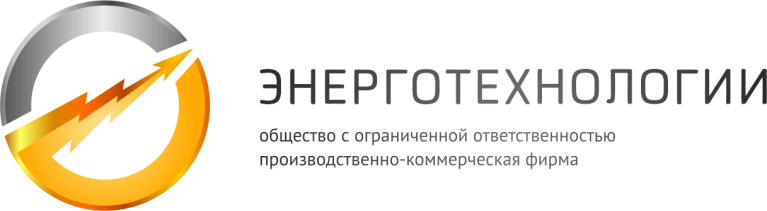 Заявка на технологическое присоединение №  от «»201г.КАТЕГОРИЯ НАДЕЖНОСТИМАКСИМАЛЬНАЯ МОЩНОСТЬ (ВСЕГО) НА НАПРЯЖЕНИИМАКСИМАЛЬНАЯ МОЩНОСТЬ (ВСЕГО) НА НАПРЯЖЕНИИВНОВЬ ПРИСОЕДИНЯЕМАЯ МОЩНОСТЬ (ДОПОЛНИТЕЛЬНАЯ) НА НАПРЯЖЕНИИВНОВЬ ПРИСОЕДИНЯЕМАЯ МОЩНОСТЬ (ДОПОЛНИТЕЛЬНАЯ) НА НАПРЯЖЕНИИРАНЕЕ ПРИСОЕДИНЕННАЯ МАКСИМАЛЬНАЯ МОЩНОСТЬ НА НАПРЯЖЕНИИРАНЕЕ ПРИСОЕДИНЕННАЯ МАКСИМАЛЬНАЯ МОЩНОСТЬ НА НАПРЯЖЕНИИКАТЕГОРИЯ НАДЕЖНОСТИкВткВкВткВкВткВIIIЭТАП / ОЧЕРЕДЬ СТРОИТЕЛЬСТВАПЛАНИРУЕМЫЙ СРОК ПРОЕКТИРОВАНИЯ ЭПУ (МЕСЯЦ, ГОД)ПЛАНИРУЕМЫЙ СРОК ВВЕДЕНИЯ ЭПУ В ЭКСПЛУАТАЦИЮ (МЕСЯЦ, ГОД)МАКСИМАЛЬНАЯ МОЩНОСТЬ ЭПУ, кВтКАТЕГОРИЯ НАДЕЖНОСТИIIIIIIIIIОтметка о предоставленииНаименование документаКол-во страницПлан расположения энергопринимающих устройств, которые необходимо присоединить к электрическим сетям сетевой организацииСтр.Однолинейная схема присоединяемых электрических сетей (в случае присоединения электрических сетей, номинальный класс напряжения которых составляет 35 кВ и выше)Стр.Документ с перечнем и мощностью энергопринимающих устройств, которые могут быть присоединены к устройствам противоаварийной автоматикиСтр.Копия правоустанавливающего документа на объект капитального строительства (нежилое помещение в таком объекте капитального строительства)либоКопия правоустанавливающего документа на земельный участок, на котором расположены (будут располагаться) объекты заявителя:копия договора аренды (с отметкой  о регистрации в Федеральной регистрационной службе в случае, если срок договора составляет больше 1 года); либо копия свидетельства о регистрации права собственности; либокопия свидетельства о регистрации права постоянного (бессрочного) пользования; либо копия свидетельства о регистрации права оперативного управления; либо  копия свидетельства о регистрации права хозяйственного ведениялибоКопия правоустанавливающего документа на энергопринимающие устройстваСтр.Копия договора об использования объектов инфраструктуры и другого имущества общего пользования садоводческого, огороднического или дачного некоммерческого объединения, заключенного  между заявителем, ведущим хозяйство на территории некоммерческого объединения в индивидуальном порядке и таким некоммерческим объединением.Стр.Доверенность на подачу заявки/ заключение договора с  ООО ПКФ «ЭнергоТехнологии» на технологическое присоединение (в случае совершения указанных действий представителем Заявителя)Стр.Копия документа, удостоверяющего личность ФЛ (страницы, содержащие сведения о личности и о  регистрации по месту жительства)Стр.Копия решения общего собрания собственников многоквартирного дома об избрании способа управления многоквартирным домом (в случае присоединения жилого помещения в многоквартирном доме при непосредственном управлении). Стр.Доверенность на подачу заявки/ заключение договора с  ООО ПКФ «ЭнергоТехнологии» на технологическое присоединение от иных собственников (в случае общей собственности), в т.ч. собственников помещений в многоквартирном доме (в случае подачи заявки на присоединение жилого помещения при непосредственном управлении домом).Стр.Подписанный заявителем проект договора энергоснабжения (купли-продажи (поставки) электрической энергии (мощности)) или протокол разногласий к проекту договора (при заполнении п. 10 заявки на ТП, либо с актами ТП) для его направления в адрес энергосбытовой организацииСтр. 